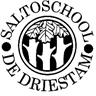 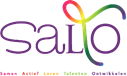 Notulen MR vergadering 7-12-2021 Deze vergadering wordt gehouden via een videoconferentie. Wil je de vergadering bijwonen als toehoorder, neem dan contact op met de secretaris van de MR Marjan Pontenagel (marjan.pontenagel@salto-eindhoven.nl).  
19.45 - 21.25 uur  Notulist:  Laura Aanwezig: Marjan, Laura, Pietje, Joy, Marijn, Jeroen, Annemarie, Edith, SaskiaAfwezig met kennisgeving: Fatih, MalikaAfwezig: Chrisina
 Opening, vaststellen agenda Bij punt 8 wordt nog een ingezonden brief van stamgroepleiders 7/8 besproken. ActielijstDe volgende punten kunnen uit de actielijst: Thema-avond ouders: bewegend leren  Datum nu gepland. Speerpunten inplannen in de agenda. Vanaf de tweede vergadering die gaat komen, Niet de eerstvolgendeGeïnteresseerde ouders voor de MR, zijn deze nog in beeld?Aanvullende informatie bij actiepunten: Signaal GMR/SALTO dat wij voor airco’s zijn.  Het is gebouw-technisch mogelijk, de vraag is of het financieel mogelijk is (bijvoorbeeld in het meerjaren onderhoudsplan). De adviseur huisvesting neemt contact op met de Driestam. Post en mededelingen GMR: geen nieuws Kinderraad: kinderraad heeft meegedacht over een kerstkaart. Er komt een digitaal-traditionele kerstkaart. Komende vergadering gaat de kinderraad het hebben over het driestam-cadeau voor alle kinderen. Kennismaking adviseur huisvesting: zie aanvullende informatie bij actiepunten. Voortgang internationalisering/Engels/VVE**De eerste groepsbezoeken in het kader van co-teaching zijn geweest in de groepen 1/2 en 5/6. Positieve reacties van leerkrachten over de co-teaching. De groepen 3/4 en 7/8 volgen na de kerstvakantie. Het ambitiedoel volgens het groeiboek was dat eind 2021 er in elke groep minimaal 1 uur in de week Engels gesproken zou worden. Dat ambitiedoel is in het begin van dit schooljaar bijgesteld naar minimaal één kringmoment in het Engels aan het eind van schooljaar 2021-2022 en één uur per week minimaal Engels in groep 7/8. Er wordt nog een gesprek gevoerd over hoe internationalisering een plek krijgt binnen de Driestam, in het huidige (werkdruk)klimaat en het maken van keuzes in alle ambities die we hebben als school. Volgende vergadering actiepunt Laura om terug te koppelen wat uit het gesprek is gekomen. Verbeterplan Vve n.a.v. WMK  Het verbeterplan gaat voortaan per kalenderjaar en niet meer per schooljaar. Dit verbeterplan geldt dus voor heel 2022. Dit jaar is er niets met WMK (Werken Met Kwaliteit) gedaan, omdat de lijsten jaar na jaar hetzelfde zijn om in te vullen en dat is niet altijd motiverend om in te vullen door leerkrachten. Daarom is er vorig jaar een Google Form gemaakt, waarbij zelf vragen zijn opgesteld en om input is gevraagd. De leerkrachten uit de onderbouw en de pedagogische medewerkers van Dikke & Dik hebben dit ingevuld. Veel collega’s zijn met input gekomen vanuit zichzelf, dat is als prettig ervaren. De input is meegenomen in het verbeterplan. In dit verbeterplan staan veel punten die ook in vorig verbeterplan staan. Dit komt door Corona, lang niet alles kon zoals beoogd (wederom werden we geconfronteerd met dat er geen ouders in de school mochten). Vandaar dat een aantal dingen op herhaling zijn in het verbeterplan en/of worden doorgezet. Het plan is in oktober ingeleverd en ligt nu bij de gemeente. Daar hebben we tot nu niks over gehoord. Het werkt altijd zo dat het goed is, als je niks hoort. Begroting school 2022/ Resultaten teldatum De begroting is inmiddels besproken en Margreet (voorzitter CVB) heeft het concept goedgekeurd. Als het definitief is vastgesteld, kan de begroting gedeeld worden met de MR.Annemarie ligt een aantal punten toe, wat ze al kan delen.:Het resultaat van 2021 is positiever uitgepakt dan begroot. Dit heeft te maken met personele wijzigingen. Er zijn een aantal oudere collega’s uit een hogere salarisschaal weggegaan en in plaats daarvan zijn jongere collega’s teruggekomen die een lagere salarisschaal hebben.De conceptbegroting ziet er positiever uit in 2022 dan in 2021 (dit komt door het resultaat van 2021). Er kan een 5e groep 1/2 geformeerd worden met ingang van komend schooljaar. De invulling hiervan wordt nog besproken met leerkrachten. Wellicht komt hier een taalklas uit, gezien de populatie van de school. De verwachting is dat deze extra groep niet zorgt voor meer kinderen in de doorstroom richting groep 3 t/m 8. De ervaring leert dat de kenniswerkers vertrekken. We weten niet precies hoe dit komt, wel een vermoeden. ASML heeft woonruimte opgekocht in de buurt van onze school. Als mensen hier komen werken, gaan ze daar wonen. Als ze langer blijven in Eindhoven/Nederland, kopen ze zelf een huis en als ze naar een ander land gaan, gaan de (meestal jonge) kinderen mee. Belangrijk dat bovenstaande punten duidelijk uitgelegd worden richting team, zodat er geen verwarring ontstaat waarom er gekozen is voor een 5e groep bij de kleuters en bijvoorbeeld niet een extra groep 5/6. Annemarie bespreekt met Marc en Marloes of er een mogelijkheid is op de bouwvergadering van 14 december aanstaande om centraal te beginnen, zodat dit gedeeld kan worden met het team. Tot die tijd blijft bovenstaande punt intern bij de MR. Voortgang Rekenonderwijs     De rekenwerkgroep is bijeengekomen en ze zijn bezig met onderzoeken welke rekentaal en rekenstrategieën schoolbreed gebruikt gaat worden. Het doel is om uiteindelijk met leerlijnen te gaan leren. Op welke termijn dit gaat plaatsvinden, is nog onduidelijke vanwege de vele ambities en de keuzes die daarin gemaakt moeten worden.Joy heeft cursussen gevolgd via E-Wise. De informatie die ze hieruit krijgt deelt ze met collega’s. Na de kerstvakantie gaat Joy op groepsbezoek om te kijken hoe het rekenonderwijs eruit ziet en hoe we als collega’s van elkaar kunnen leren. Ook is Joy in gesprek over hoe we analyses vanuit Gynzy kunnen maken en kunnen inzetten in ons onderwijs. Ouders geven aan dat het ook fijn is als zij een overzicht kunnen krijgen met rekenstrategieën, om kinderen thuis te kunnen ondersteunen bij het rekenen. Joy neemt dit mee naar de werkgroep.                  Terugkoppeling thema’s MR Joy, Malika en Jeroen bereiden voor de volgende vergadering het eerste speerpunt van de MR. Ingezonden briefEen aantal punten zijn besproken:De tijdlijn voor communicatie ziet er goed uitEen tip om niet alleen ouders uit groep 7 te vragen of ze een goede stageplaats weten, maar wellicht schoolbreed dit vragen (middels nieuwsbrief)Tip om via Brainport nog te kijken naar stagemogelijkheden en/of excursiemogelijkheden De vraag is of het noodzakelijk is om in de brief te zetten dat er een apart aanspreekpunt isTip om de communicatiestijl in de brief aan te passen naar de 7e jaarsStand van zaken rondom Corona Momenteel zitten vijf groepen in quarantaine. Als er drie positieve besmettingen in een groep zijn, moet de groep in quarantaine. Team, ouders en kinderen blijven vooralsnog vrij positief en gaan flexibel om met de richtlijnen die de school moet opvolgen. Annemarie heeft veel administratieve taken erbij gekregen rondom corona en het melden bij de GGD wanneer een groep in quarantaine zit.Komende week komende zelftesten binnen voor de kinderen voor groep 6 t/m groep 8. Rondvraag en highlights voor de nieuwsbrief Geen punten voor de rondvraag. HighlightsDe ontwikkelingen in het rekenonderwijsHet verbeterplan VVEComplimenten voor de hoge mate van flexibiliteit die wordt ervaren onder ouders, team, kinderen. De hulp van iedereen in het naleven van de coronaregels is fantastisch. Notuleren: Schoenmakerstraat 2, 5612 AD Eindhoven tel: 040-295.08.40e-mail: info@bs-driestam.nl www.bs-driestam.nl 21/22 21 sept Edith 2 nov Joy 7 dec Laura18 jan  Pietje/Chrisina 15 feb Marijn/Edith 15 mrt Fatih/Joy 19 apr Malika/Laura 31 mei Chrisina/Pietje 12 juli Edith/Marijn Wat?Door wie?Wanneer?Thema-avond ouders: bewegend lerenJoy14 maart door Eline en BartSignaal GMR/SALTO dat wij voor airco’s zijn. Metingen en advies even afwachten.MarijnMarijn sluit aan bij gesprekken samen met Annemarie met nieuwe directeur huisvesting indien mogelijk.  PMR bijeenkomst i.v.m. werkdruk en compensatie kampdagen (en begroting volgend schooljaar)Pietje, Laura, Marjan, Joy, EdithZ.s.m. nadat info over begroting bekend is Eindejaarsborrel: Jasper en Mohammed uitnodigen?Einde schooljaarGMR zorgbeleid vanuit Mohammed informatieMohammed/JeroenAls er nieuws isBegroting op de eerstvolgende agendaMarjanEerst volgende agendaCommunicatiebeleid afstemmen op actuele coronamaatregelen i.c.m. ouderbetrokkenheid op de DriestamAllemaalIndien nodig Fatih vragen bij welk speerpunt ze willen aansluiten Terugkoppeling over ambitiedoelen internationalisering Laura Eerst volgende vergaderingDocument voor rekenstrategieën maken, zodat ouders weten hoe er op school gerekend wordtJoyJoy neemt het mee naar de rekenwerkgroep. Deze actiepunt staat er op ter herinneringVoorbereiding speerpunt MRJoy, Malika, JeroenEerstvolgende vergadering